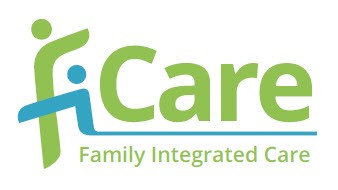 FAMILY INTEGRATED CAREWHAT IS THE SAME FOR NURSES?Continue to provide care in accordance with CNO standards and hospital policiesThe professional responsibility and accountability of nursing will remain the same as current practiceWHAT IS DIFFERENT FOR NURSES?Education & Support: Focus on parent teaching and supporting parents to have a more active role in the care of their babies. Encourage parents to participate in the parent education programs.Rounds: Support parents contributing to and presenting on medical rounds, recognizing that they may have more information to add and may have questions.Parent charting: Encourage parents to do their own charting and to sign for achievement of parent skills as they are completed on the Parent Checklist.We can all mentor and teach our parents together. If you need any extra Information or education about the study, please speak to your team leader/nurse educator.TASKNURSING RESPONSIBILITIESPARENT RESPONSIBILITIESOrientation to NICUProvide orientationShow layout of the unitTeach infection control precautionsReceive orientationBecome familiar with layout of the unitFollow infection control precautionsNG & Oral FeedsIdentify milk in fridge/freezer check with 2nd RNDouble check milk with parentCheck volume of milk to be administered with parentCheck position of NG/OGHang feedDouble check milk with nurseCheck vol. of milk to be administered w/ nurseParent can hold feedMedicationTeach indication of routine medicationsFor approved Oral/NG medications, check dosage, patient time and routeSupervise administration of medicationRecord in MAR. Specify on flow sheet medication administration by parentMedications that need independent/double check follow MSH policyIdentify the purpose of routine medicationsAdministration of approved Oral medications with nursing supervisionMonitorsRecord vital signsEnsure proper position of leads and sat probeCheck tracing on monitorBasic understanding of vital signs & alarm limitsReposition sat probe & ECG leadsNo changing alarm limitsNo silencing of alarms without nursing approvalOxygenChange oxygen concentration as indicatedRecord oxygen on nursing flow sheetNo changing oxygen concentrationAdjust low flow prongs on faceSpellsRespond to parents callAssess and provide appropriate assistanceRecognition of a spellProvide stimulationCall for assistanceWeighingProvide supervision and assistance when neededCorrect weighing procedureCheck w/ nurse if weight significantly differentSkin-to-skinAssistance with learning technique, preparation, adjustment of O2As much as possible when in hospitalBathingTeaching & assistingSafe practices around bathing